Explorers Poetry Book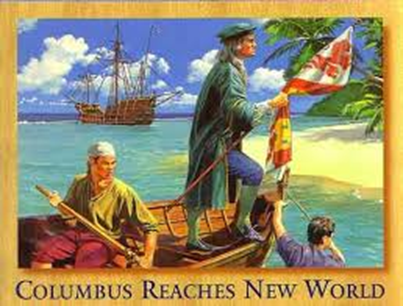 Name_______May-June 2015Explorers Here, Explorers ThereWritten by Anna Harvin, and Athelia Graham, 2015Explorers here, explorers thereExplorers, explorers everywhere!European explorers sailing boldlyMotivated explorers discovering fearlesslySuccessful explorers conquering proudlyCurious explorers trading cautiouslyExplorers from Europe,Explorers across the Atlantic Ocean,Explorers in North America,  Explorers throughout the New World.Explorers here, explorers thereExplorers, explorers everywhere!Explorers! Explorers! Explorers!Oh Columbus! (Sung to the tune of “Oh My Darling”)Oh Columbus, Oh ColumbusLanded in San SalvadorHe thought he found a western Sea route to Asia’s Door.Oh Columbus, Oh ColumbusSailed from the country SpainDiscovering the New World Was a blessing not a pain.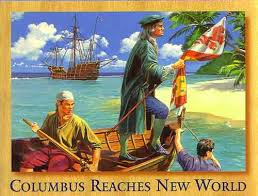 Columbus Day Song   
(sung to the tune of "The Farmer in the Dell")

In 1492,
In 1492,
Columbus sailed across the sea,
In 1492.

For 70 days he sailed,
For 70 days he sailed,
Columbus sailed across the sea,
For 70 days he sailed.

He came to a new land,
He came to a new land,
Columbus sailed across the sea,
And came to a new land.

Exploring he did go,
Exploring he did go,
Columbus sailed across the sea,
Exploring he did go.

He sailed back home to Spain,
He sailed back home to Spain,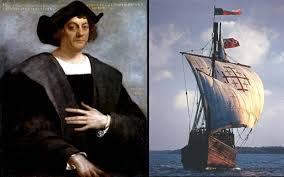 Columbus sailed across the sea,
Then sailed back home to Spain. Juan Ponce de Leon 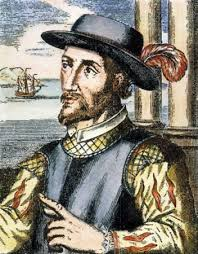 (Sung to the tune of “Oh My Darling”)Ponce de Leon, Ponce de LeonExplorer from SpainHe said with Christopher ColumbusThen he sailed back home again.Fought he Indians, fought the IndiansThen he went to look for gold.Founded Puerto Rico; was the governorThat’s where he did grow old.Conquered land, conquered landHe was acting like a sleuthClaimed land for the country SpainSearched for the Fountain of YouthSailed to Florida, sailed to FloridaLooking for new land,For Spain, St. AugustineFor King Ferdinand Cartier(Sung to the tune of “Are You Sleeping”)Cartier, CartierCame from France, came from FranceWanted to make coloniesIn Canada, in Canada 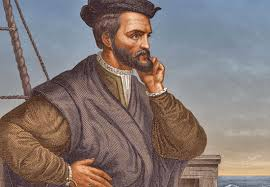 Christopher Newport(Sung to the tune of “Twinkle, Twinkle Little Star”)Newport, Newport landed in JamestownMade four more voyages to where he had foundWent to the fall line of the James RiverSailed from England for riches to discoverNewport, Newport wanted to findA way to Asia in a shortened time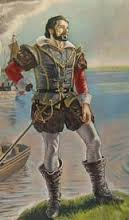 Leif Eriksson Bugalooby Anna Harvin 2016I’m a Viking explorer and here to say,I love to explore the world every day.Sometimes I look for passages; sometimes I look for gold.But most of all I love to be adventurous and bold!Expeditions, voyages, discoveries, too,Doing the Exploration Bugaloo!They call me “Leif the Lucky”, yes it’s trueI sailed the icy  North Atlantic, too.Me and my men were traders from NorwayAnd you best believe we did things my way.Expeditions, voyages, discoveries, too,Doing the Exploration Bugaloo!I set up settlements in Greenland Such a cold and frigid islandWe were the first to set foot on North American soilOn that wooded land we did toil.Expeditions, voyages, discoveries, too,Doing the Exploration Bugaloo!Me and my men tried to set up camp where we’d been.But there were just too many American IndiansRuins of cabins found later do proclaimVikings were in Canada, so don’t forget my name!Expeditions, voyages, discoveries, too,Doing the Exploration Bugaloo!